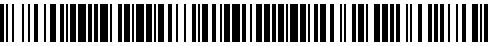 18944/C/2023-HSPH Čj.: UZSVM/C/13357/2023-HSPHAUKČNÍ VYHLÁŠKAč. EAS/CB/277/2023Elektronická aukce se řídí platným Aukčním řádem, není-li stanoveno v této Aukční vyhlášce jinak. Aukční řád je v elektronické podobě uveřejněn na webových stránkách www.nabidkamajetku.cz.I.Termín a místo konání elektronické aukceTouto Aukční vyhláškou se vyhlašuje konání elektronické aukce prostřednictvím Elektronického aukčního systému Správce: Úřadu pro zastupování státu ve věcech majetkových, se sídlem Rašínovo nábřeží 390/42, 128 00 Praha 2, IČO: 69797111, dostupného na webových stránkách www.nabidkamajetku.cz. Začátek elektronické aukce se stanovuje na den 12.09.2023 v 10:00 hod.Konec elektronické aukce se stanovuje na den 09.10.2023 v 10:00 hod.Zadavatelem aukce je Česká republika - Úřad pro zastupování státu ve věcech majetkových.Příslušným pracovištěm Zadavatele aukce je Územní pracoviště České Budějovice.Kontaktní osobou je Lenka Lidová, telefon: 383 377 233, e-mail: lenka.lidova@uzsvm.czII.Podmínky účasti v elektronické aukciÚčast v elektronické aukci je možná pouze pro registrované uživatele Elektronického aukčního systému (dále jen „EAS“). Způsob registrace je uveden v Aukčním řádu zveřejněném na webových stránkách www.nabidkamajetku.cz, na těchto webových stránkách je možné také registraci provést.III.Označení vlastníka Předmětu aukceČeská republika - Úřad pro zastupování státu ve věcech majetkových, se sídlem Rašínovo nábřeží 390/42, 128 00 Praha 2, IČO: 69797111.IV.Předmět aukcePředmětem aukce je níže specifikovaný majetek:obraz Písek autora Karla Stehlíka, inv. č. 807-04593obraz Tálín autora Karla Stehlíka, inv. č. 807-05837obraz Krajina autora Karla Stehlíka, inv. č. 807-8800000386Popis Předmětu aukce, jeho příslušenství a stavu, v němž se Předmět aukce nachází:Jedná o soubor 3 obrazů malíře Karla Stehlíka. Technika olej na sololitu. Obrazy jsou mírně poškozené stářím, ale v dobrém stravu. Tyto movité věci nelze reklamovat.obraz Písek, inv. č. 807-04593:rozměry výška 50,5 cm x šířka 120 cm, signováno vpravo dole Stehlík obraz Tálín, inv. č. 807-05837:rozměry výška 49 cm x šířka 123 cm, signováno vpravo dole Stehlíkobraz Krajina, inv. č. 807-8800000386:rozměry výška 35,5 cm x šířka 53 cm, signováno vpravo dole StehlíkPředmět aukce není možné Vítězi aukce předat na jiné lokalitě Zadavatele aukce. Specifikace místa Předmětu aukce:Předmětné movité věci se nacházejí v objektu na adrese Otakara Ševčíka 1943, 397 01 Písek.Možnost prohlídky je uvedena v článku VIII. Prohlídky Předmětu aukce.Práva a závazky na Předmětu aukce:Zadavatel aukce upozorňuje, že údaje o Předmětu aukce uvedené v Aukční vyhlášce, popis stavu Předmětu aukce a práva a závazky na Předmětu aukce váznoucí jsou uvedeny pouze podle dostupných informací.Při porušení podmínek této Aukční vyhlášky nebo zmaření aukce je účastník povinen uhradit smluvní pokutu ve výši 1.000,- Kč.V.Nejnižší podání a PříhozNejnižší podání činí 8.800,- Kč (slovy: osm tisíc osm set korun českých).Příhoz je stanoven na částku minimálně 100,- Kč (slovy: jedno sto korun českých).VI.Účastníci aukceUživatelům EAS, kteří se do elektronické aukce přihlásí, bude jako Účastníkům aukce přiděleno ID účastníka aukce, které platí pouze pro konkrétní elektronickou aukci. Vstupem do elektronické aukce Účastník aukce souhlasí s podmínkami Kupní smlouvy.Kromě prohlášení podle Aukčního řádu Účastník aukce svou účastí v elektronické aukci prohlašuje, že nemá vůči Zadavateli aukce dluh, jehož plnění je vynutitelné na základě vykonatelného exekučního titulu podle § 40 zákona č. 120/2001 Sb., o soudních exekutorech a exekuční činnosti (exekuční řád), ve znění pozdějších předpisů; v případě, že nastane změna v této skutečnosti, nebude se účastnit žádné elektronické aukce v EAS a bezodkladně tyto změny oznámí Zadavateli aukce. Existence takového dluhu může být důvodem pro odmítnutí uzavření Kupní smlouvy s Vítězem aukce.VII.Úhrada ceny dosažené v elektronické aukci a převzetí Předmětu aukceVítěz aukce obdrží od kontaktní osoby informace o platebních podmínkách k úhradě aukční ceny a je povinen uhradit aukční cenu na účet Zadavatele aukce ve lhůtě do 7 kalendářních dní ode dne udělení Souhlasu. V případě, že Vítěz aukce neuhradí aukční cenu v této lhůtě, nastává Zmaření aukce.Vítěz aukce je povinen podepsat Kupní smlouvu a převzít Předmět aukce na základě předávacího protokolu ve lhůtě do 14 kalendářních dní ode dne odeslání výzvy k uzavření Kupní smlouvy a převzetí Předmětu aukce Zadavatelem aukce. V případě, že Vítěz aukce tak neučiní v této lhůtě, nastává Zmaření aukce.V případě, že nastalo Zmaření aukce Vítězem aukce po zaplacení aukční ceny z důvodu marného vypršení termínu pro uzavření Kupní smlouvy, Zadavatel aukce vrátí aukční cenu do 10 pracovních dnů ode dne, kdy nastalo Zmaření aukce. Pokud bude aukční cena složena v hotovosti na pokladně, Vítěz aukce má povinnost na základě Aukčního řádu ve lhůtě do 7 kalendářních dní ode dne ukončení elektronické aukce za využití svého kontaktního e-mailu uvedeného u uživatelského účtu v EAS uvést číslo aukce, ID účastníka elektronické aukce a číslo účtu, na který chce aukční cenu vrátit.Jestliže se Vítěz aukce stane Zmařitelem aukce, může být vyzván k uzavření Kupní smlouvy Účastník aukce, který se umístil na dalším místě, pokud jím nabídnutá aukční cena není nižší než 90 % ceny nabídnuté Účastníkem elektronické aukce prvním v pořadí.Jestliže se Vítězem aukce stane územní samosprávný celek, lhůty dle odst. 2 a 3 tohoto článku se neuplatní. V takovém případě je Vítěz aukce povinen podepsat Kupní smlouvu a převzít Předmět aukce v termínu do 14 pracovních dní od schválení právního jednání orgánem územně samosprávného celku.Veškeré náklady spojené s předáním a převzetím Předmětu aukce nese Vítěz aukce, Vítěz aukce potvrdí převzetí Předmětu aukce v předávacím protokolu. Po převzetí Vítěz aukce nemůže uplatňovat žádné nároky vztahující se k Předmětu aukce.Místo předání Předmětu aukce je budova ÚZSVM v Písku, Otakara Ševčíka 1943.VIII.Prohlídky Předmětu aukceProhlídka Předmětu aukce se uskuteční po předchozí telefonické domluvě s kontaktní osobou.Místo srazu účastníků prohlídky Předmětu aukce se stanovuje na adrese Otakara Ševčíka 1943, Písek. Účastníci prohlídek jsou povinni dodržovat zásady bezpečnosti a ochrany svého zdraví, požární ochrany a dbát pokynů osoby, která organizuje prohlídku.IX.Závěrečná ustanoveníTato Aukční vyhláška byla sepsána a je platná pouze pro elektronickou aukci předmětu uvedeného v článku IV. Předmět aukce.V souladu s Aukčním řádem je Zadavatel aukce oprávněn elektronickou aukci zrušit. Informaci o zrušení elektronické aukce zašle Zadavatel aukce prostřednictvím EAS všem Účastníkům aukce, kteří učinili nabídku. Připadne-li poslední den lhůty dle této Aukční vyhlášky na sobotu, neděli nebo svátek, je posledním dnem lhůty pracovní den nejblíže následující.Veškerá práva a povinnosti Účastníků aukce, které nejsou v této Aukční vyhlášce specifikovány, se řídí platným Aukčním řádem a příslušnými zákony. V Českých Budějovicích……………………………….Zadavatel aukceČeská republika - Úřad pro zastupování státu ve věcech majetkovýchza kterou právně jedná PhDr. Miroslav Krob, ředitel odboru Hospodářsko správního, Územní pracoviště České Budějovice, pověřený Příkazem generálního ředitele č. 6/2019, v platném znění